         Minnesota Adventist Prison MinistriesAnnual Report 2021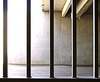 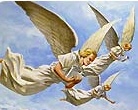 MissionMAPM is dedicated to serving those who are currently involved in prison   ministry in Minnesota and those who desire to develop an effective ministry program.Vision We will provide a forum for collaborative building, information sharing, networking, program development, resource development, training and communicating ministry programs to those providing ministry to inmates or their families who have been adversely affected by their incarceration in a correctional facility.MAPM Financial StatementBalance SheetMAPM Financial StatementIncome StatementNotesFigures for 2019 and 2020 covers January through December.Donations for 2019 totaled $24,666.87 and that for 2020, $30,114.54. This represents 22 % increase from 2019 to 2020. There is a 25.4% increase in closing bank balance.Rental is for MAPM’s main P.O. Box 236, Elk River, MN 55330. Rental increased from $92 to $106.Total expenses increased by 25% between 2019 and 2020 – CBB expenses being the main contributor.$15.54 in tithes were received for 2020 from Offenders and $7.77 in 2019.Bank balance as of September 30, 2021 – $ 25,685.57: CBB – $8,335.62; Books/Bibles/DVDs – $5,853.03; General Funds – $11,331.75; Baptistery – $ 95.00; Study Bibles - $70.17Adjustments:  $73.17 refund by Voice of Prophecy; $275.30 Overpayment by Manfred SDATotal receipts January 1 to September 30, 2021, totaled 20,347.45Total payments January 1 to September 30, 2021, totaled $6,413.14Closing bank balance as @ September 30, 2021:                                                                                                  $Opening balance as of January 1, 2021                   11,751.26Add receipts to September 30, 2021,                        20,347.45Subtotal                                                                          32,098.71Less payments to September 30, 2021                       6,413.14Bank balance as of September 30, 2021                  25,685.57Our books were last audited January 2020, covering the period August 1, 2017 through December 31, 2019. MAPM is duly audited by the MN Conference along with all the churches in the conference. “During the course of the review, and based on the records, we found nothing indicating that funds were handled or utilized in a manner not in accordance with the General Conference accounting standards, or Conference and local [organization]policy. In our opinion, the financial records of Minnesota Prison Ministry from August 1, 2017 through December 31, 2019 present fairly the financial condition of the [organization].” – Extract from audit letter dated January 29, 2020.***CBB means Christmas Behind Bars                      ***MCF means MN Correctional Facility This report represents the fair financial condition of MN Adventist Prison Ministries for the periods covering 2019 and 2020. These figures were accurately extracted from our books.Prepared byAndrew Thompson, MBATreasurerMN Adventist Prison Ministries (MAPM)October 4, 20212019          2020Income               $                             $Donations – General Funds4,920.354,126.00Donations – Books/Bibles5,961.007,694.05Donations – CBB     13,777.75     18,705.78Donations – Study Bibles                                             0.00               0.00Tithe              7.77             15.54Refund/Adjustment             0.00           73.17           Total Income   24,666.87   30,114.54ExpensesRefund/adjustment         30.00              275.30       Tithe Remitted                                              7.77             15.54Accommodation323.060.00Annual General  Meeting351.80104.50Airfare                                           422.510.00Camp Meeting457.660.00Christmas Behind Bars 10,426.6220,119.46Convention - APMOA338.000.00Fees, Subscription,             Membership244.600.00General Expense518.56548.96Meal Expense388.4232.48Office Expense756.99379.81Postage55.0016.85Rental  –  P O Box # 23692.00106.00Trainings/Workshop/Seminars                    1,050.000.00Travel Expense           0.000.00Volunteer Appreciation      246.400.00Website Expense       221.80234.00Books  MCF– Faribault0.00103.25Books  MCF– Lino Lakes462.85465.84Books  MCF– Moose Lake7.870.00Books  MCF– Rush City250.12508.54Books MCF – Shakopee    0.000.00Books  MCF– St Cloud  4,201.14  1,305.89Books  MCF– Stillwater187.64                            103.25        Books MCF- OPH          263.70                         1,450.17    Jail Ministry873.021,838.17Check Book Charge0.000.00 Token/App/Bereavement                                                                                                                                               0.00      100.00Total Expenses22,177.5327,733.96Net Income/Loss2,489.342,380.58